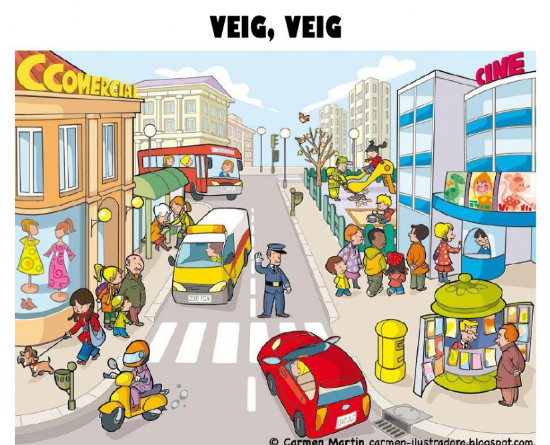 Veig una moto de color ______Veigun cotxe vermell que gira a la ______El policia vesteix de color ______A la parada del bus hi ha ____ persones.Una senyora passeja un _____L’autobús és de color __________A la fila del cinema hi ha _____ persones.El quiosc té ____ revistes.